Publicado en   el 05/12/2014 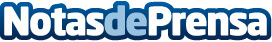 Concentraciones: la Comisión abre una investigación en profundidad sobre el proyecto de adquisición de Jazztel por OrangeComisión Europea - Comunicado de prensa    Concentraciones: la Comisión abre una investigación en profundidad sobre el proyecto de adquisición de Jazztel por Orange  Datos de contacto:Nota de prensa publicada en: https://www.notasdeprensa.es/concentraciones-la-comision-abre-una Categorias: Comunicación http://www.notasdeprensa.es